					            Författat 2021Vad är kommunpolitik? 
Trist och tråkigt pappersvändande? 
Kul och nödvändigt? 

Vänsterpartister vill gärna förändra hela världen, men också göra det bättre för folk där vi bor! 
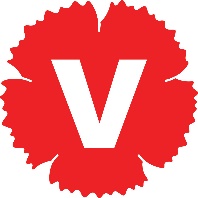 Vänsterpartiet Sundsvall Är du intresserad av kommunpolitiska uppdrag? Kommunpolitik är något som berör många människor och att ta på sig ett politiskt uppdrag innebär också en stor möjlighet att påverka i människors vardag. 
Du kanske tänker, kommunpolitik är inget för mig. Du kanske gick med i Vänsterpartiet för att förändra världen, inte för att sitta på tråkiga kommunmöten. Men vi behövs även där. Vänsterpartiet är de som lyfter de viktiga frågorna. Som ser till så att klimatarbetet i kommunen drivs på. Som ser till så att de delade turerna i äldreomsorgen tas bort. Som ser till så att en nollvision mot mäns våld mot kvinnor tagits fram till exempel. Vi kan göra skillnad. 
Kommunpolitiken spänner över allt ifrån bostadsbyggande, skolfrågor, äldreomsorg till vattenfrågor, kultur och idrott. Ja nästan allt är egentligen politik.  

Att vara förtroendevald innebär att man får vara med och påverka vad som händer i kommunen men också vilken politik som Vänsterpartiet driver och kommer driva framåt i kommunen. För att underlätta för dig som är nyfiken och funderar på om detta kan vara nått för dig har vi i partiföreningen tagit fram lite information om vad som väntar någon som tar på sig ett kommunpolitiskt uppdrag. Vad förväntar vi oss av dig, vad får du av oss etc? 

Hur mycket tid tar ett uppdrag? 
- De flesta nämnder sammanträder ca 1 gång per månad, en del en gång varannan månad. 
- Det är möten med majoritetsgrupperna i nämnden, ca 1 kväll per månad.
- Det är gruppmöten med Vänsterpartiets kommunala grupp, ca 1 kväll per månad.
- Det är medlemsmöten i partiföreningen ca 1 gång per månad. Det är viktigt att vi finns med där för att våra medlemmar ska kunna få kontakt med oss i gruppen och få insyn i det som sker i kommunpolitiken.Vilka förväntningar finns på dig som tar ett politiskt uppdrag i Sundsvalls kommun för Vänsterpartiet?Till att börja med är det viktigt att du delar Vänsterpartiets grundvärderingar om socialism, feminism, antirasism, alla människors lika värde, den nödvändiga klimatomställningen etc.  Det är det viktigaste fundamentet för att kunna ta ett politiskt uppdrag. 
- Vi kommer överens tillsammans i partiet om frågor av större tyngd. Du som har ett uppdrag förväntas följa de besluten.  
- du som vald ledamot lyfter viktiga frågor som är på väg upp i din nämnd som är av större karaktär till den kommunala gruppen för att förankra frågorna med andra i gruppen. 
- Om du skulle tjäna mer än 5/8 prisbasbelopp på dina politiska uppdrag betalar du partiskatt i enlighet med Vänsterpartiets stadgar. Kommunala gruppen består av personer som har uppdrag i:
- kommunfullmäktige
- nämnder
- bolagsstyrelser

Vilken hjälp kan du förvänta dig i ditt uppdrag?
En fullständig introduktion kring den kommunala organisationen ges vanligtvis i början på mandatperioden av tjänstemännen. För dem som kommer in mitt i mandatperioden kan det vara lite tuffare att hänga med. Men var inte rädda för att fråga saker längs vägen. 
Vi utser faddrar till de som är nya på sina uppdrag. 

Vi har även interna utbildningar i partiet i början av mandatperioden. 
Gruppledaren finns till hands om man som ledamot har funderingar kring saker, likaså den politiska sekreteraren finns som stöd. Behöver man hjälp att formulera texter, yrkanden och liknande så är vår politiska sekreterare ett bra stöd. Är det frågor av mer politisk karaktär kring hur vi ska agera i olika frågor så är det bra att fråga gruppledaren. 

Är det frågor kring saker som rör just er nämnd/styrelse kan du vända dig till:
- ordförande i nämnden
-en annan vänsterpartist i nämnden om det finns en sådan 
-eller nämndssekreteraren (tjänsteperson på kommunen) eller ansvarig tjänsteperson om det rör ett specifikt ärende
- din gruppledare eller politiska sekreteraren för VHur funkar uppdragen att kombinera med resten av livet? 
- Barn är alltid välkomna att följa med på kvällsmöten, eller så går det bra att koppla upp sig digitalt för att vara med på våra kvällsmöten. 
- Behöver du stöd för att klara av ditt uppdrag under en period så hjälps vi åt i den kommunala gruppen. 
- Behöver jag sitta på mitt uppdrag i 4 år? – nej. Även om det såklart är önskvärt att vi kan ha personer på uppdragen under en mandatperiod så är det verkligen inte ovanligt att folk avsäger sig uppdrag pga att de flyttar eller andra orsaker och det är helt ok. Det går att utse nya personer under en mandatperiod. 

Vad får jag för ersättning och utrustning?  
Alla har rätt att vara tjänstlediga för politiska uppdrag enligt lag, oavsett om det är ett möte 1 gång i månaden eller ett uppdrag på 10%, 30% eller heltid. 
Du får ersättning från kommunen för den inkomst du förlorar på ditt vanliga arbete. 
Utöver detta utgår ett mötesarvode, i dagsläget 1100 kr för ett möte som pågår en hel dag eller 550 kr för ett möte som är en halv dag. Detta arvode ska täcka tex det arbete man behöver lägga ner för att läsa handlingar och gå på förberedande möten innan sammanträdet. 
Alla som väljs till ett politiskt uppdrag i kommunen får också möjlighet att hämta ut en läsplatta där du kan läsa handlingar inför sammanträdena. Vilka politiska uppdrag finns det i kommunen? 
- Kommunfullmäktige, hit väljs personer via valsedeln. 
- Nämnder och kommunala bolag, dessa platser tillsätts av partierna efter att valet är klart: 
- kommunstyrelsen, vård- och omsorgsnämnd, barn och utbildningsnämnd, miljönämnd, individ och arbetsmarknadsnämnd, stadsbyggnadsnämnd, överförmyndarnämnd.  
- Exempel på bolag Mitthem, mittsverige vatten och avfall, näringslivsbolaget med flera. 